INDICAÇÃO Nº                  Assunto: Solicita a limpeza de mato e lixo na Rua José Marciano Filho no Lot. Fernando Momentel (Corintinha).Senhor Presidente,INDICO, ao Sr. Prefeito Municipal, nos termos do Regimento Interno desta Casa de Leis, que se digne Sua Excelência determinar ao setor competente da Administração que providencie a limpeza de mato e lixo em local especificado.                                     SALA DAS SESSÕES, 07 de fevereiro de 2018.SÉRGIO LUIS RODRIGUESVereador – PPS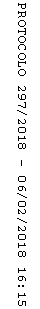 